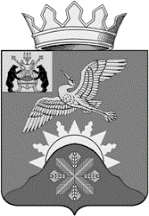 Российская ФедерацияНовгородская областьАДМИНИСТРАЦИЯ БАТЕЦКОГО МУНИЦИПАЛЬНОГО РАЙОНАПОСТАНОВЛЕНИЕот 24.01.2020 № 32п. БатецкийАдминистрация Батецкого муниципального района ПОСТАНОВЛЯЕТ:1. Внести изменения в постановление Администрации Батецкого муниципального района от 23.09.2015 № 648 «Об утверждении административного регламента Администрации Батецкого муниципального района по предоставлению муниципальной услуги «Выдача специальных разрешений на движение по автомобильным дорогам местного значения транспортного средства, осуществляющего перевозки опасных грузов» (далее - постановление):1.1. Изложить пункт 2 постановления в следующей редакции:«Ответственность за сопровождение и соответствие действующему законодательству настоящего административного регламента возложить на отдел строительства, архитектуры и жилищно-коммунального хозяйства Администрации Батецкого муниципального района».2. Опубликовать постановление в муниципальной газете «Батецкий вестник» и разместить на официальном сайте Администрации Батецкого муниципального района в информационно-телекоммуникационной сети «Интернет».Глава района                                      В.Н. Ивановат№56п